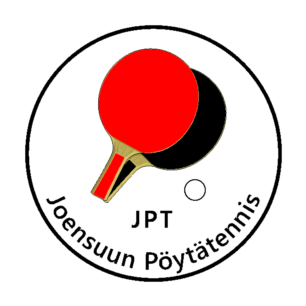 Pöytätenniksen 3-divisioonan alemman GH-lohkon kevätkierrosJoensuun pöytätennis järjestää 3-divisioonan alemman GH-lohkon 2/2 osaturnauksen Joensuussa 13- 14.04.2019. Turnauspaikkana toimii Niinivaaran urheiluhalli (Vakkosalmenkatu 11, Joensuu).Pelit aloitetaan molempina kisapäivinä klo 10:00. Lauantaina pelataan ensimmäiset 4 kierrosta ja sunnuntaina loput 3 kierrosta. Niinivaaran urheiluhallin ovet avataan klo 9:00.  Otteluiden tuomaroinneista vastaavat lähtökohtaisesti joukkueiden vapaat pelaajat.Ottelut tullaan pelaamaan noudattaen Suomen pöytätennisliiton laatimaa otteluohjelmaa:http://www.sptl.fi/sptl_uudet/?page_id=22&lohko=3GH-AL&kausi=1819	Pelipaikalla on kahvila.Turnauksen yhteyshenkilönä toimii Martti Haila (gsm 0407226809).Tervetuloa pelaamaan Joensuuhun! 